Home Schooling 19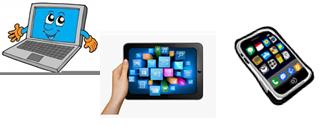 TODAY WE’RE TALKING ABOUR BIRTHDAYS!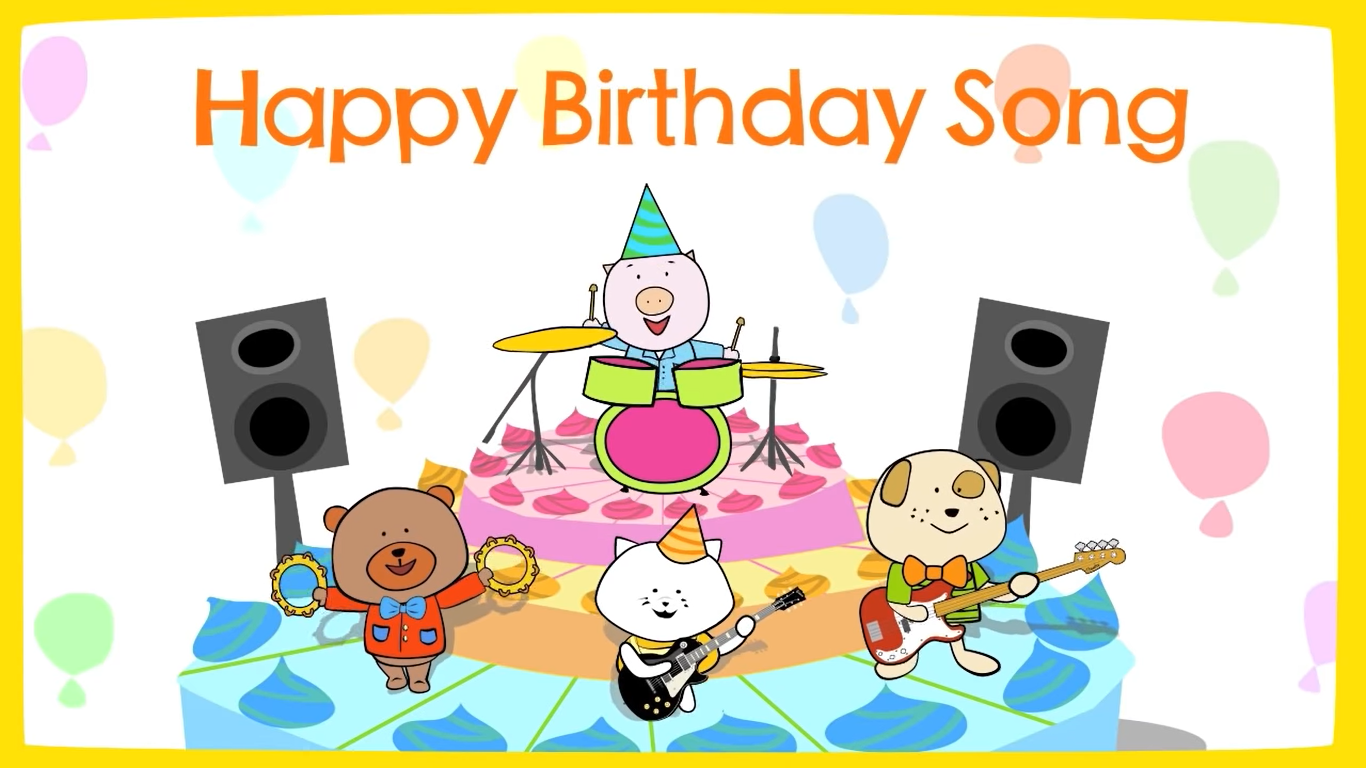 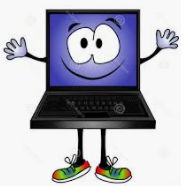 NOW CLICK AND WORK ONLINE:https://forms.gle/fuYkXZRfLwYuazZk7 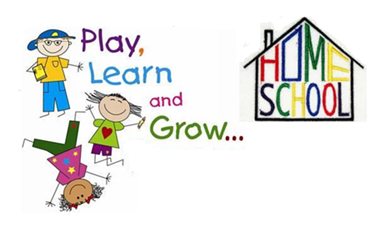 PLEASE PRESS “SUBMIT/SEND” AT THE END OF YOUR ONLINE WORKPOR FAVOR PRESIONAR “ENVIAR” AL FINAL DEL TRABAJO EN LINEA